Муниципальное бюджетное общеобразовательное учреждение«Средняя общеобразовательная школа № 2»села Буссевка   Спасского района Приморского краяПРИКАЗ31.08.2023 г.                                                                                                             № 59                      «О распределении учебной нагрузкина 2023-2024 уч. год»   Администрация образовательного учреждения совместно с профсоюзным комитетом  на основании положения «О системе оплаты труда работников муниципального бюджетного общеобразовательного учреждения «Средняя общеобразовательная школа №2» села Буссевка Спасского района Приморского края»,  утвержденного приказом от 02.06.2022г. № 48, распределила учебную нагрузку  следующим образом:п.1 1. Неделько Н.В.: - директор;- математ.4 кл./4ч, русский яз.4 кл./5ч = 9 ч - математ.5 кл. = 5 ч                                                                           = 14 часов 2. Хомякова Г.И.: - ИЗО       5кл./1ч, 6кл./1ч, 7кл./1ч = 3 ч- начальные классы  - 1 кл. /18 ч                                                         = 22 часа- обществознание-7 кл./1ч- заместитель директора по УВР = 0,5 ставки                                                                                                          3. Подовалова Н.Б.: - география 7кл./2ч, 8кл./2ч, 9кл./2ч, 10кл./1ч, 11кл./1ч = 8 ч                                                                                                                                                        = 8 часов                                                                                                                     4. Прокопец О.В.:- русский язык     6кл./6 ч, 8кл./3ч, 10кл./2ч = 11 ч- литература         6кл./3ч, 8кл./2ч,  10кл./3ч = 8 ч- родной язык и родная литература  8кл./1ч = 1 ч- история 10кл./4ч = 4 ч - обществознание  10кл./4ч = 4 ч- элективный курс «Сочинение: секреты и законы мастерства» 10кл./1ч                                                                                                                      = 29 часов                                                                                                                                                                              5. Солянок С.А.: - русский язык     7кл./4 ч, 9кл./3ч, 11кл./1ч = 8 ч- литература         7кл./2ч, 9кл./3ч,  11кл./3ч = 8 ч- родной язык и родная литература  9кл./1ч,  11кл./1ч = 2 ч         - история 9кл./2ч = 2 ч- элективный курс «Трудные вопросы языка» 9кл./1ч - элективный курс «Современный русский» 11кл./2ч = 3 ч                = 23 часа- заместитель директора по УВР = 0,5 ставки                                                                                                          6.  Беленова Т.П.:- педагог – библиотекарь 0,5 ставки     - история   5кл./2ч = 2 ч- география 5кл./1ч, 6кл./1ч = 2 ч- русский язык    5кл./5ч= 5 ч- литература  5кл./3ч = 3 ч - элективный курс «Основы жизненно важных навыков» 5кл./ 1ч                                                                       = 13 часов                                             7. Болсуновская Т.П.    - биология    5кл./1ч, 6кл./1ч, 7кл./1ч, 8кл./2ч, 9кл./2ч,10кл./1ч, 11кл./1ч = 9 ч - химия         8кл./2ч, 9кл./2ч, 10кл./1ч, 11кл./1ч = 6 ч- математика 6кл./5ч = 5 ч- история 7кл/2ч = 2 ч- обществознание 11 кл./2 ч.- элективный курс «Функциональная грамотность»  5кл./1ч, 7кл./1ч = 2 ч- элективный курс «Практикум по общей биологии» 10кл./1ч, 11кл./1ч = 4 ч                                                                                                                         = 28 часов                                                                                                                                                                                   8. Борисова Н.В. - физическая культура   1кл./2ч, 3кл./2ч, 4кл./2ч, 5кл./2ч, 6кл./2ч, 7кл./2ч, 8кл./2ч, 9кл./2ч, 10-11кл./2ч  =   18 ч   - ОБЖ  8кл./1ч, 9кл./1ч, 10кл./1ч, 11кл./1ч =  4 ч                                    - история 8кл./2ч = 2 ч-обществознание 8кл./1 ч.                                                                                                                           = 25 часов         9. Дидаш О.С.                                                                                             - физика  7кл./2ч, 8кл./2ч, 9кл./3ч, 10кл./2ч,11кл./2ч = 11 ч - информатика 7кл./1ч, 8кл./2ч (2 группы по 1 ч) ,9кл./1ч, 10кл./1ч, 11кл./1ч = 6 ч - астрономия 11кл./1ч = 1ч- алгебра 7кл./3ч, геометрия 7кл./2ч, вероятность и статистика 7кл./1ч = 6 ч- обществознание  9кл./1ч.                                                                                     = 25 часа - педагог-организатор 0,5 ставки                                                                  11. Корчевная О.А.- литерат.чт.4 кл/4ч, окруж.мир.4кл./2ч, ОРКСЭ 4кл./1ч, музыка 4кл./1ч, ИЗО 4кл./1ч,    технология 4кл./1ч  = 10 ч;- технология      5кл./2ч, 6кл./2ч,7кл./2ч, 8кл./1ч = 7 ч- история 6кл./2ч, 11кл./2ч = 4 ч- элективный курс «Функциональная грамотность»   6кл./1ч, 8кл./1ч=2 ч- индивидуальный проект     10кл./1ч, 11кл./1ч = 2 ч                                                                     = 25 часа                                                                                                     - секретарь учебной части 0,5 ставки12. Давыдова Е.В.- английский язык  2кл./2ч, 3кл./2ч, 4кл./2ч, 5кл./3ч, 6кл./3ч, 7кл./3ч, 8кл./6ч (2 группы по 3ч), 9кл./3ч, 10кл./3ч, 11кл./3ч                            = 30 часов13. Котляр В.Р.                                                                                   - начальные классы  - 2 кл. /20 ч                                       - элективный курс «Читаем, считаем, наблюдаем…» 1кл./1ч, элективный курс «Азбука здоровья» 2 кл./1 ч = 2 ч- музыка 7кл./1ч, 8кл./1ч = 2 ч= 24 часа                                                             14. Пилипенко Л.А.                                                                          - начальные классы – 3 кл./18 ч                        - ОДНКНР 5кл./1ч,  6кл./1ч = 2 ч- музыка  5кл./1ч,  6кл./1ч = 2 ч -обществознание 6 кл./1 ч.- элективный курс «Функциональная грамотность» 3кл./1ч= 24 часа         РЕЗЕРВ8 кл. - алгебра /3ч, геометрия/2ч,9 кл. - алгебра/3ч, геометрия/2ч,10 кл. - алгебра /2ч, геометрия/2ч,10 кл. - вероятность и статистика/1ч,11 кл. - алгебра/3ч, геометрия/2ч,- элективный курс «Практикум по математике» 9 кл./1ч- элективный курс «Практикум по математике» 10 кл./1ч- элективный курс «Практикум по математике» 11 кл./1ч                                  = 23 часа                                                                                                           16.  Предеина Н.Ю.      0,25 старшего воспитателя17. Жукова Е.С.       1,0  ставка  воспитателя  дошкольных групп 18. Жувага Л.П.      0,75 ставки воспитателя  дошкольных групп19. Предеина Н.Ю.      0,75  ставки воспитателя дошкольных группп.2Производить доплату за кружковую работу следующим учителям:п.3Производить доплату за   классное руководство из регионального бюджета:п.4Производить выплату денежного вознаграждения за классное руководство из федерального бюджета следующим учителям:п.5 Производить ежемесячную выплату за проверку тетрадей следующим учителям:Директор  ______________ Н.В. Неделько                   № п/пФИОНазвание кружкаКлассКоличество часов1.Борисова Н.В.   «Подвижные игры»                                    1 - 212.Борисова Н.В.«Настольный теннис»                                      6 - 813.Борисова Н.В.«Баскетбол»                                    7 – 1114.Борисова Н.В.«Волейбол»8 - 1115.Борисова Н.В.«Юнармия»7 - 916.Котляр В.Р.«Орлята»217.Дидаш О.С.«Цифровая фотография»                 518.Дидаш О.С.«Робототехника»419.Болсуновская Т.П.«Хор»3 - 8110.Болсуновская Т.П.«Мир театра»5 - 111№ п/пФИО классного руководителяКлассКол – во обучающихся1 Хомякова Г.И.  1192 Котляр В.Р.                                                                              2183Пилипенко Л.А.                                  3184Неделько Н.В.                        4175Дидаш О.С.5116Давыдова Е.В.6137Болсуновская Т.П. 7108Борисова Н.В.   8239Солянок С.А.                                             91510Прокопец О.В.                            10711Корчевная О.А.    114Всего обучающихся:Всего обучающихся:Всего обучающихся:155№ п/пФИО классного руководителяКлассКол – во обучающихся1 Хомякова Г.И.  1192 Котляр В.Р.                                                                              2183Пилипенко Л.А.                                  3184Неделько Н.В.                        4175Дидаш О.С.5116 Давыдова Е.В.6137Болсуновская Т.П. 7108Борисова Н.В.   8239Солянок С.А.                                             91510Прокопец О.В.                            10711Корчевная О.А.    114Всего обучающихся:Всего обучающихся:Всего обучающихся:155№ п/пФИОпредметкласскол-во часовкол-воучащихся1Беленова Т.П.русский язык литература555311112Неделько Н.В.математиканач.классы545911173Солянок С.А.русский язык литература  7911791143123310154101544 Прокопец О.В.   русский язык литература   6810681063232313237132375Пилипенко Л.А.     нач. классы318186Хомякова  Г.И.        нач. классы118197Котляр В.Р.          нач. классы218188Давыдова Е.В.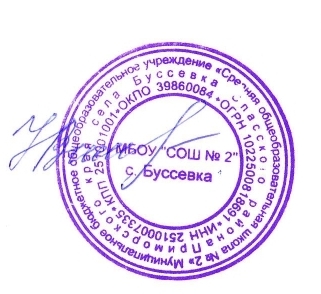 англ.яз23456789101122233333331818171113102315749Болсуновская Т.П.математика651310Дидаш О.С.математика7510